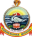 SRI SARADA DEVI VIDYA KENDRA SHIVANAHALLI MATHEMATICS Class: 1 Topic: Group of 10 and More or Less 					 		DATE: DAY 1 1. Look at these. A Bundle of Ten: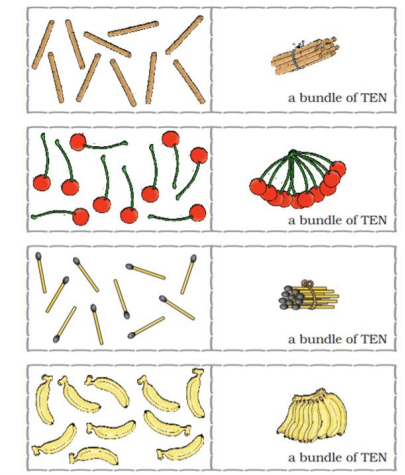 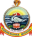 SRI SARADA DEVI VIDYA KENDRA SHIVANAHALLI 2. Make a group of 10: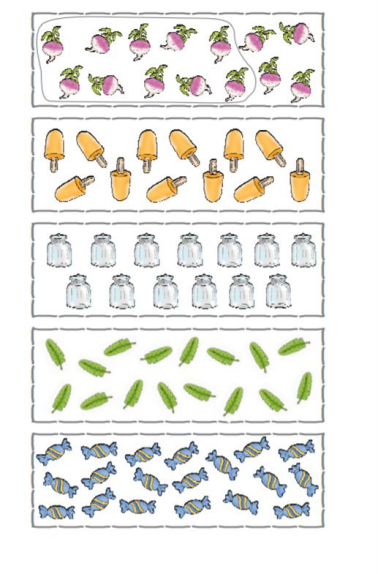 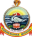 SRI SARADA DEVI VIDYA KENDRA SHIVANAHALLI DAY 2 DATE: Make a group of 10 and write numbers: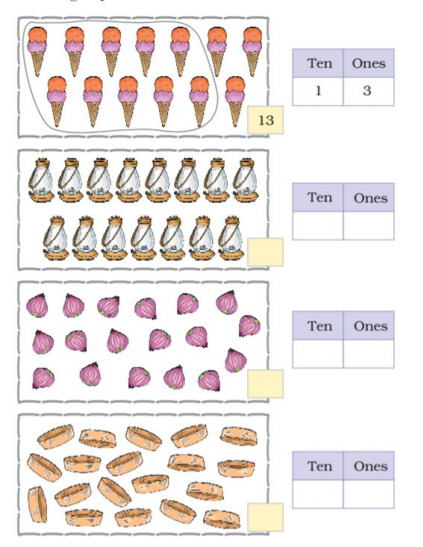 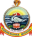 SRI SARADA DEVI VIDYA KENDRA SHIVANAHALLI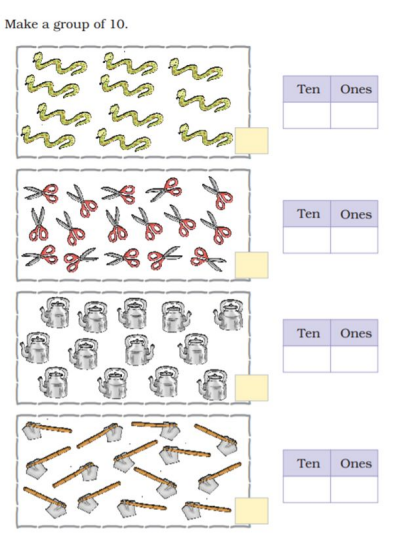 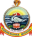 SRI SARADA DEVI VIDYA KENDRA SHIVANAHALLI DAY 3 DATE: MORE AND LESS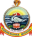 SRI SARADA DEVI VIDYA KENDRA SHIVANAHALLI Tick the group with MORE objects: 1. 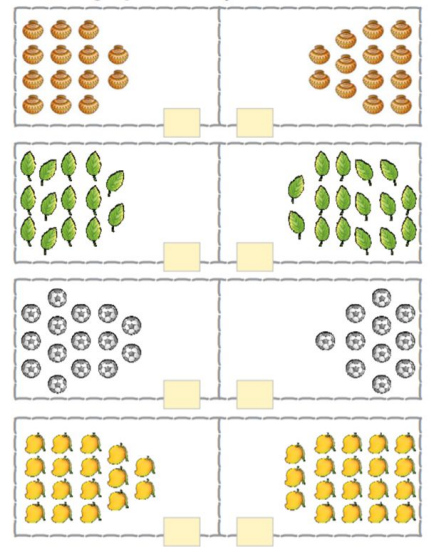 2. 3. 4.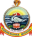 SRI SARADA DEVI VIDYA KENDRA SHIVANAHALLI Colour the group with LESS things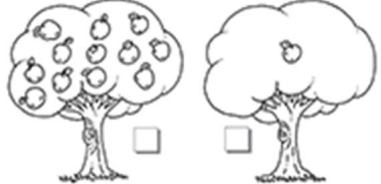 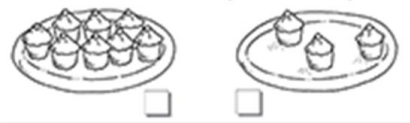 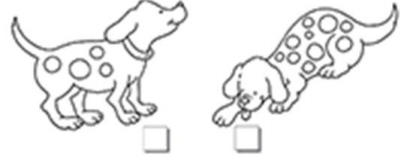 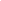 SRI SARADA DEVI VIDYA KENDRA SHIVANAHALLI DAY 4 DATE: Draw MORE balls   LESS MORE 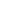 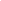 Draw LESS caps MORE LESS 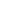 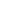  Draw MORE birds.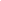 SRI SARADA DEVI VIDYA KENDRA SHIVANAHALLI    MORE LESS 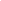 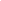  Draw MORE leaves.  MORE LESS 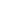 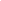  Draw LESS mugs.  MORE LESS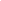 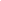 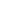 SRI SARADA DEVI VIDYA KENDRA SHIVANAHALLI  DAY 5 DATE: Draw the given things in proper box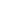 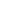 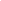 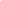 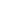 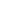 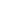 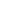 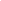 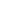 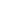 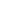 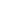 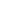 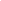 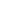 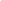 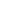 